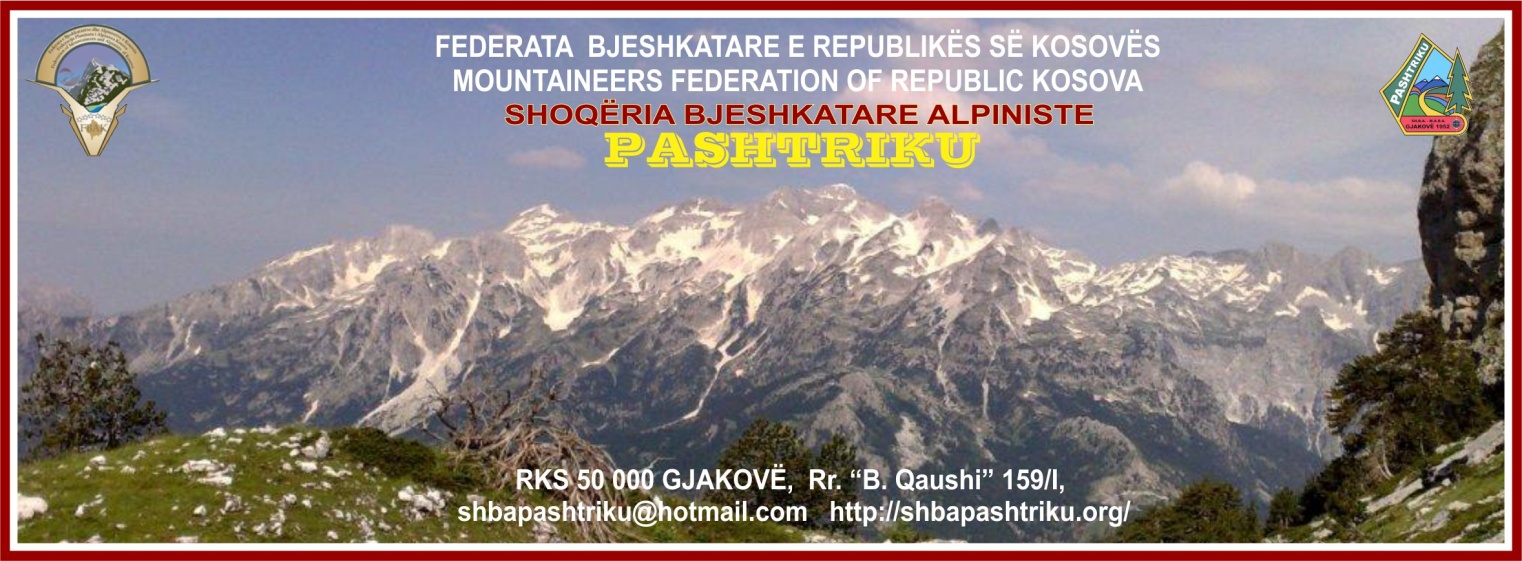  TAKIMIT NDËRKOMBËTAR BJESHKATAR “VALBONA 2015”F   T   E   S   ËPër pjesëmarrje në Takimin Ndërkombëtar bjeshkatar “VALBONA 2015”Në Emër të Këshillit Organizativ të SHBA “Pashtriku” Gjakovë, si dhe të Federatës së Bjeshkatarëve të   R. Kosovës, kemi nderin të Ju ftojmë për pjesëmarrje në:TAKIMIN NDËRKOMBËTAR TË BJESHKATARËVE “VALBONA 2015”.SHBA “Pashtriku” e Gjakovës është e themeluar në vitin 1952 dhe nga përvoja e sajë shumëvjeçare mundohet të kultivojë një traditë të shëndoshë bjeshkatare me frymë bashkëpunimi me shoqëritë simotra në vend dhe rajon.Ky takim, këtë vit do të mbahet me datat  4 - 5 Korrik 2015 në Bjeshkët e Nemuna – Shqipëri – fshati  VALBONA – FUSHA E GJES  ku janë të ftuara të gjitha Shba të Kosovës dhe Shqipëris ato ndërkombëtare nga Kroiacia,  Bosna e Hercegovina , Sllovenia , Mali i Zi dhe Maqedonia.Organizimi i këtij takimi ndërkombëtar ka për qëllim kultivimin dhe avansimin e bjeshkatarisë tek ne dhe në rajon, njohjen reciproke, këmbimin e përvojave dhe vlerave bjeshkatare. Njëherit do të marshohet në Burim të Lumit VALBONA dhe  pushtohet Maja  JEZER(CË)  në lartësi 2694m/lmd si dhe Maja  KUNORA në lartësi 2508m/lmd .Shoqëritë bjeshkatare nga Kosova dhe rajoni duhet që deri më 30.06.2015 të konfirmojnë ardhjen e tyre dhe numrin e anëtarëve pjesëmarrës në “VALBONA 2015” me qëllim që organizatori të mund të bëjë planifikimet përkatëse organizative. Bjeshkatarët duhet të jenë të pajisur me pajisje dhe rekuizita bjeshkatare përkatëse për pushtim dhe bujtinë fushore. Me 5 e Diele shpërndahet në mëngjes ushqimi i shujtës bjeshkatare pa pagesë(paket ushqimi ditor)  . Në Hotelin  Fusha e Gjes pagesat janë : 10 € fjetja - krevati dhe Ushqimi Darka 4 - 7€. Fjetja, transporti  i pjesëmarrësve të takimit janë obligim i çdo Bjeshkatari.PROGRAMI   I    AKTIVITETEVEE Shtune 4 Korrik 2015Koha			                  Aktiviteti			    15:30 - 20:30         Arritja - Vendosja e pjesëmarrësve në Hotel dhe tenda për rreth oborrit të                                Hotel- Restoranit “ FUSHA E GJES “.21:00 - 23:00         Hapja solemne e takimit Bjeshkatarëve “ VALBONA 2015 ”                               Mbrëmje shoqërore – Darka(mëny 4-7 Euro), muzikë dhe vallëzim... FjetjaE Diele  5 Korrik 201505:00                     Zgjimi ,  mëngjesi , përgatitja për marshim.06:00                     Nisja për pushtimin e majës JEZER(CË) dhe majës KUNORA08:00                     Nisja për  marshim Qafa e Valbonës , Burimi dhe Ujëvara  14:00 - 18:30         Kthimi në Kampin fushor “VALBONA 2015” 19:30                     Përfundimi i Takimit  “VALBONA 2015” Pozita dhe largësit e pikave referente:Fusha e Gjes - Kampi 1012m/lmd  N 42.42572º   E 19.86988º  nga fshati Valbonë 3.0 km , nga Gjakova 65km.Ujëvara VALBONA  1200m/lmd  marshimi 1orë e 30minuta + kthimi 1orë e 30 minutaBurimi i Lumit VALBONA  1444m/lmd  N 42.41038º   E 19.82239º  marshimi 2 orë e 30minuta + kthimi 2 orëQafa e Valbonës  1799m/lmd  marshimi 3:30orë + kthimi 2orë e 30 minutaMaja  KUNORA  2508 m/ lmd   ngjitja 5 orë e 30 minuta + kthimi 3orë.Maja  JEZERCË 2694 m/ lmd N 42.44185º   E 19.81269º  ngjitja 6 orë e 30minuta + kthimi 3 orë 30minutaHarta Topografike - Bjeshkatare “ VALBONA 2013” në P = 50 000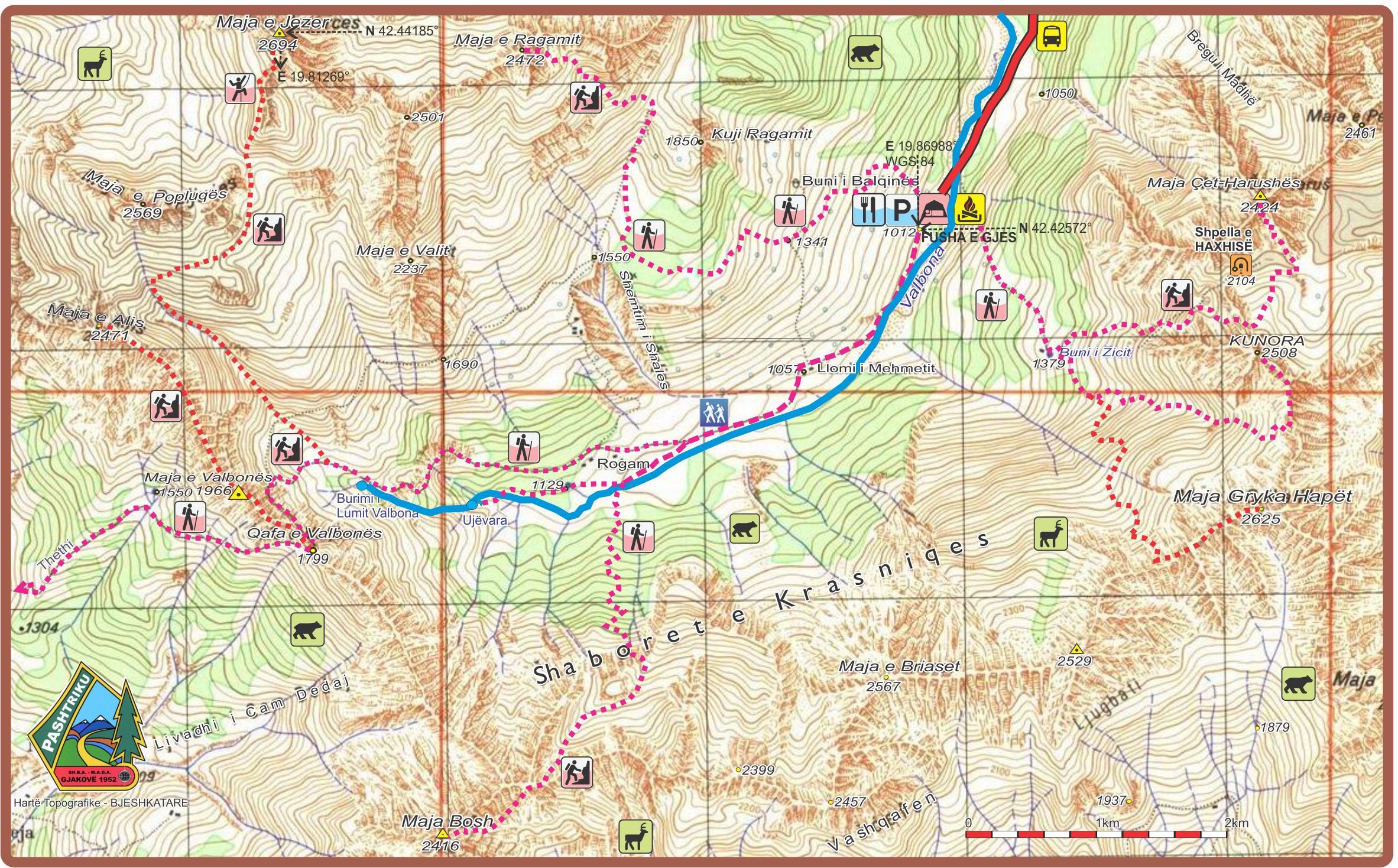                                                                                                           K R Y E T A R IGjakovë  : 24 Qershor  2015                                                           Skender   Sina 